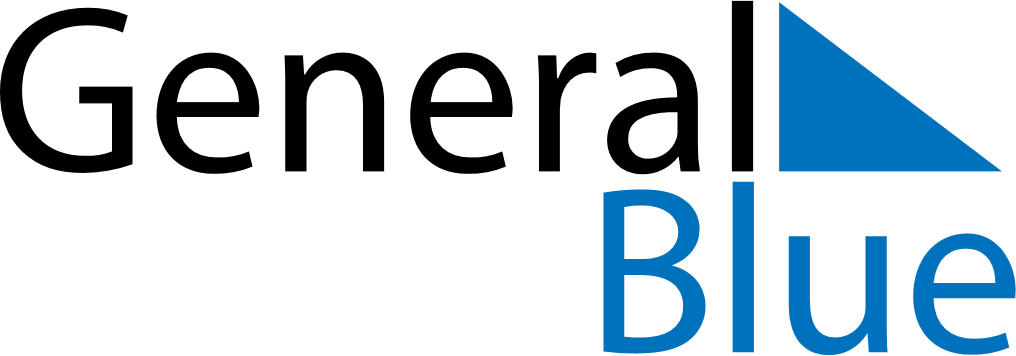 March 2030March 2030March 2030PanamaPanamaSundayMondayTuesdayWednesdayThursdayFridaySaturday123456789Shrove MondayShrove Tuesday10111213141516171819202122232425262728293031